Witam serdeczniekarty pracy na dzień 01.04.2020zadanie nr 1 Uzupełnij cyfry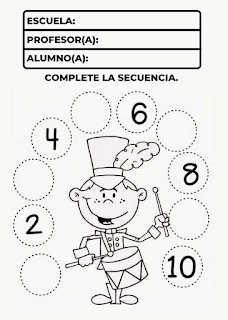 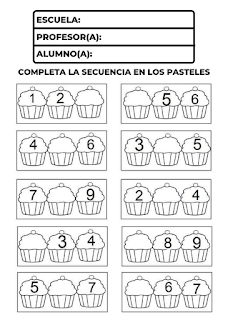 Zadanie nr 2 Jakie sprzęty i naczynia znajdują się w kuchni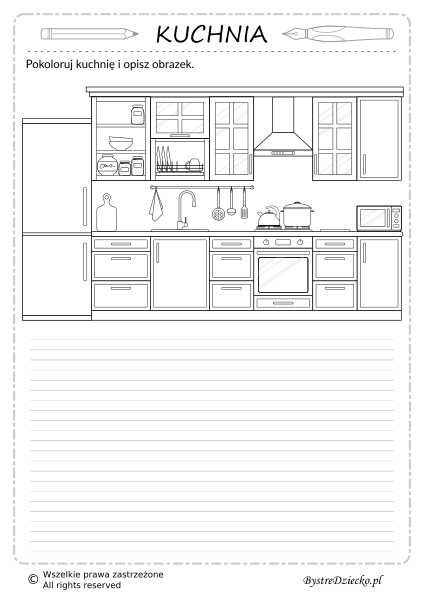 Zadanie nr 3Rozwiąż krzyżówkę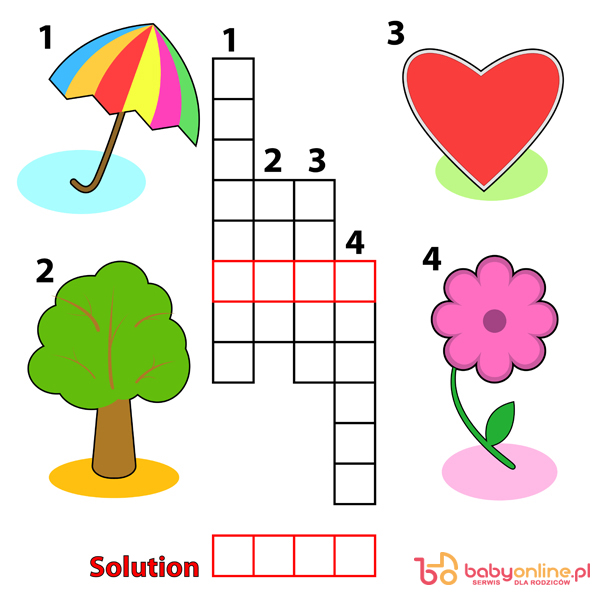 